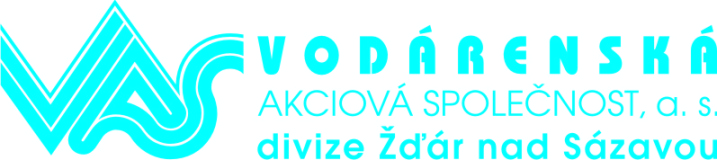 hledá vhodného kandidáta/kandidátku na pracovní místo PROVOZNÍ MONTÉR VODOVODŮ Požadované znalosti a dovednosti:vzdělání střední odborné s výučním listem v oboru montér, instalatér, stavebnictví nebo strojírenství, řidičský průkaz sk. B, C, T, výhodou je profesní průkazmanuální zručnost, spolehlivost,praxe v obdobném oboru výhodou.Nabízíme:kvalifikovanou práci v oboru vodovodů a kanalizací,zázemí stabilní a tradiční firmy,široké spektrum zaměstnaneckých benefitů a výhod.Předpokládaný nástup: od 1. 2. 2024 nebo dle vzájemné dohody.Místo výkonu práce: provoz vodovodů Velké MeziříčíPísemnou nabídku s profesním životopisem zasílejte do 15. 9. 2023 na adresu:VODÁRENSKÁ AKCIOVÁ SPOLEČNOST, a.s., Studentská 1133, 591 21 Žďár nad Sázavou nebo e-mail: divize@vaszr.czBližší informace:p. Roman Barák, telefon: 602 576 097 